QGS-08E/08E Ex红外线气体分析器用于在线连续分析CO、CO2、CH4、O2、H2等气体在多种气体混合物中多种气体的含量。产品广泛用于：●大气污染源排放等环保监测；●石油、化工等工业控制；●农业、医疗卫生和科研等领域；●实验室各种燃烧试验的气体含量测定；●公共场所空气质量监测；●QGS-08E Ex红外线气体分析器，主要用于石油、化工等工业控制的防爆场合。基本原理：    QGS-08E/08E Ex红外线气体分析器属于模块化气体分析器。可搭载1-2个固体检测器不分光式红外线气体分析模块，一个氢气测量模块或者一个氧气测量模块。仪器可同时对2-4个不同组份进行测量，采用先进的全数字处理技术，全新的液晶显示界面。技术参数：●零点漂移：±2%FS/7d●量程漂移：±2%FS/7d●线性误差：±2%FS●测量组份：CO、CO2、CH4 、O2、H2等●量程范围：（0～100）%（可在量程范围内选择不同规格）○最小量程：CO：（0～2000） ×10-6		CO2：（0～1000）×10-6	    CH4：（0～1）%		 O2：（0～1）%		 H2：（0～1）%○双 量 程：最大量程比1:10●重 复 性：≤1%●响应时间：≤15s●功    率：﹤60W●电    源：AC（220±22）V  50Hz●重    量：约15Kg防爆产品技术参数●防爆等级：ExdⅡCT6●防护等级：IP65●响应时间：≤20s●重    量：约53Kg仪器特点：●模块化测量，不同组份量程可任意匹配；●氧测量可选用电化学模块和进口磁力机械模块，两种模块任选其一；●氢测量可选用高精度热导测量模块；●大屏幕LCD显示，全中文菜单操作，有操作提示功能，操作简单高效；●全数字化处理，更加准确稳定可靠；●标准RS232、Modbus-RTU等数字通讯功能；●具有软启动和看门狗功能，保证仪器长时间可靠运行；●输出为同步、隔离的（0/2/4-20）mA，输出负载≤400Ω；●具有完全隔离的校准、故障、报警、量程转换等状态输出信号；●标准19″机箱，便于系统集成；●防爆产品采用专用隔爆型防爆壳体，可用于1区，2区爆炸性环境中。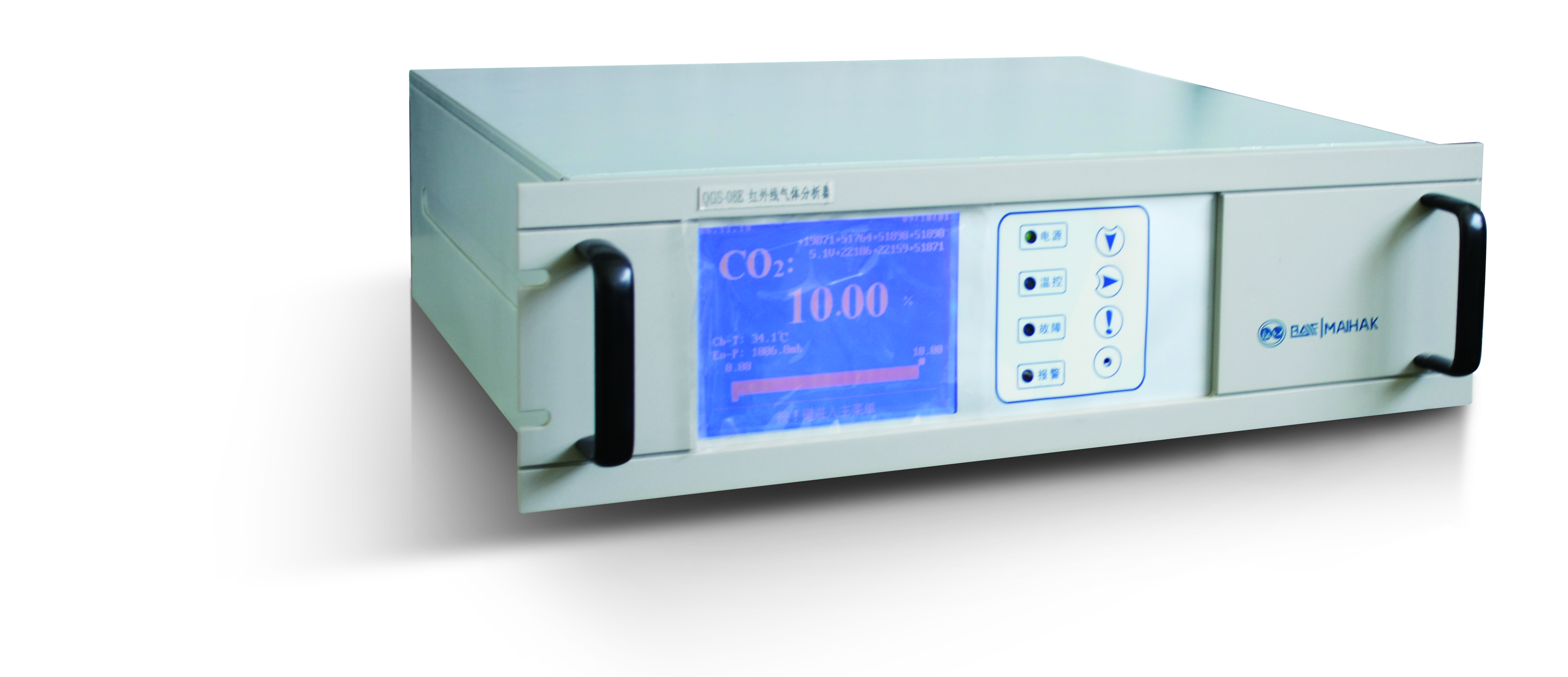             QGS-08E红外线气体分析器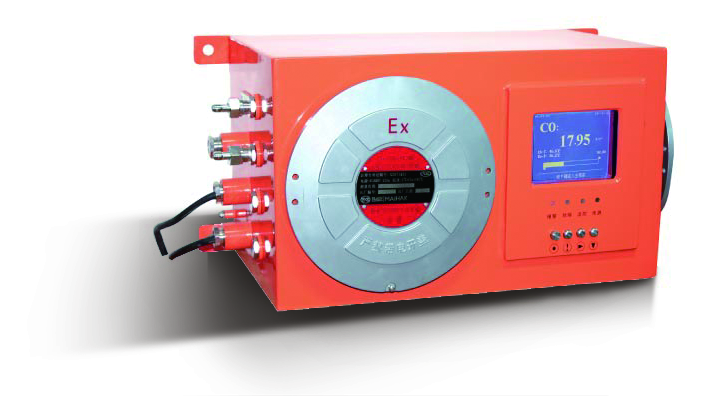              QGS-08E Ex红外线气体分析器